Inscription au Stage  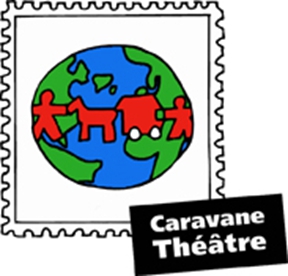 Rencontre Clown et Théâtre Forum à Larissa. Grèce  Du 27 Juillet au 6 Août 2020Nom :                                                  Prénom :Mail : Téléphone :Je désire participer à la rencontre interculturelle Clown et Théâtre Forum en Grèce à LarissaJe sais que le coût du stage est de 315 Euros TTC. Soit 300 euros pour la pédagogie + 15 Euros pour l’adhésion de 2020 à l’association « Caravane  Théâtre ». J’envoie un acompte de 100 Euros (85 Euros pour mon inscription  et 15 Euros pour mon adhésion) par chèques à Association «Caravane Théâtre» et libellé au nom de l’association et à l’adresse :«Caravane Théâtre» 825 Chemin de la Vigne Ecole 82000 MontaubanJe  porterai le complément, 215 en euros, en Grèce en début de stage.Je sais que l’hébergement et les repas sont assurés par la Mairie de Larissa.- Je déclare être apte physiquement et psychologiquement à suivre cette rencontre. - Je sais que l’association « Caravane Théâtre » n’est pas une entreprise touristique, qu’elle est simplement le lien entre les participants français et ceux du pays visité, qu’elle assure l’animation et la pédagogie.- En cas de problème de santé ou autres, je décharge l’association « Caravane Théâtre » de toute responsabilité du 27 juillet au 6 aout 2020.- Je joins l’attestation de mon assurance personnelle qui couvre ma responsabilité civile et garantit mon rapatriement en cas de nécessité.- Je donne l’adresse et le téléphone d’une personne à avertir en cas de besoin.Fait à :                                    Le :                          Signé : 